How to tell Original BMW Creator C110 Code Reader from Clone?Clone BMW Creator C110 code scanners flood into market. If you buy the clone C110, you will not be able to enjoy the free technical support. Original C110 scanner vs. Clone oneUpgradeOriginal C110: Can be updated onlineClone C110: Cannot be updated2) Appearance difference:See picture below: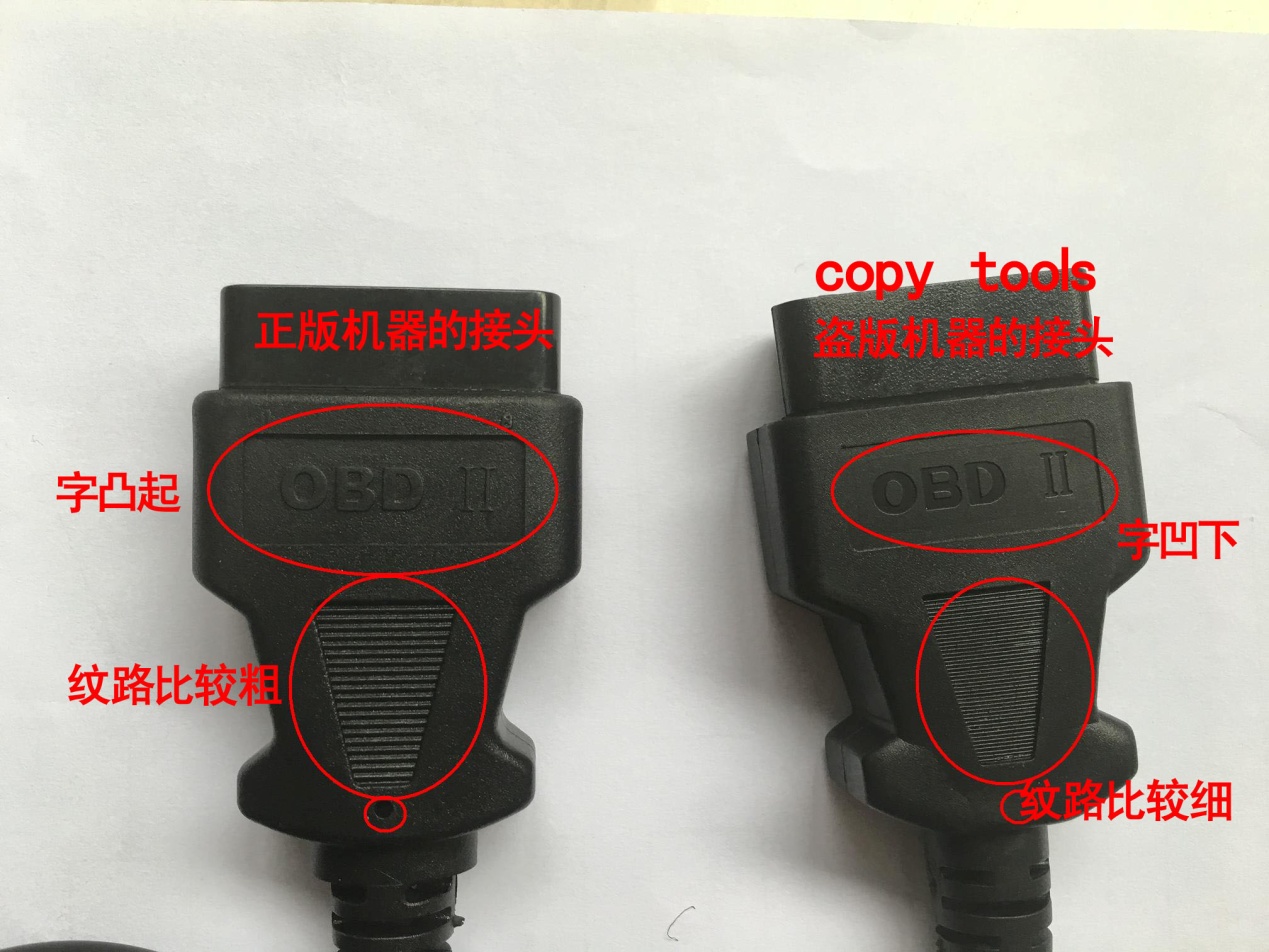 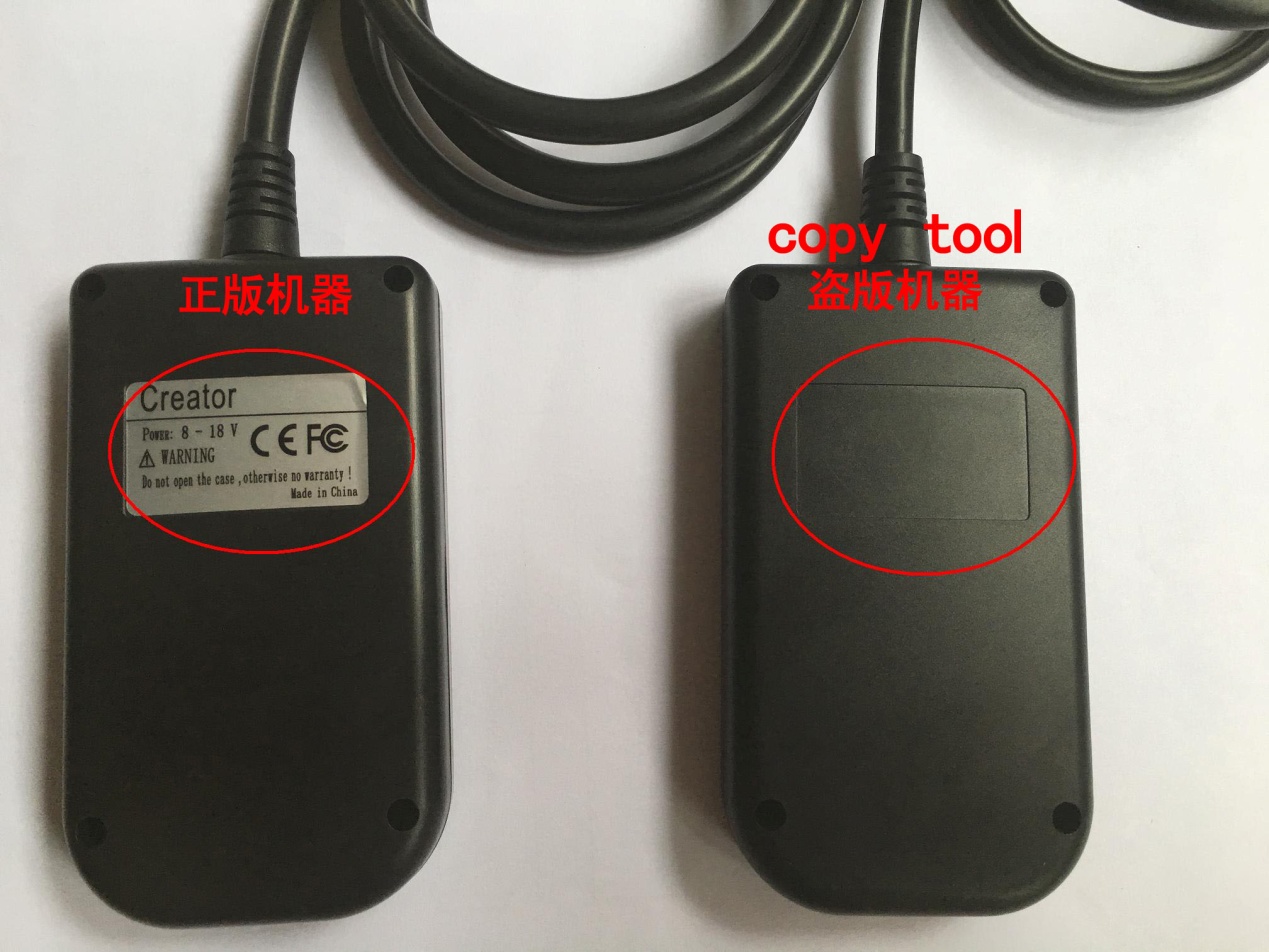 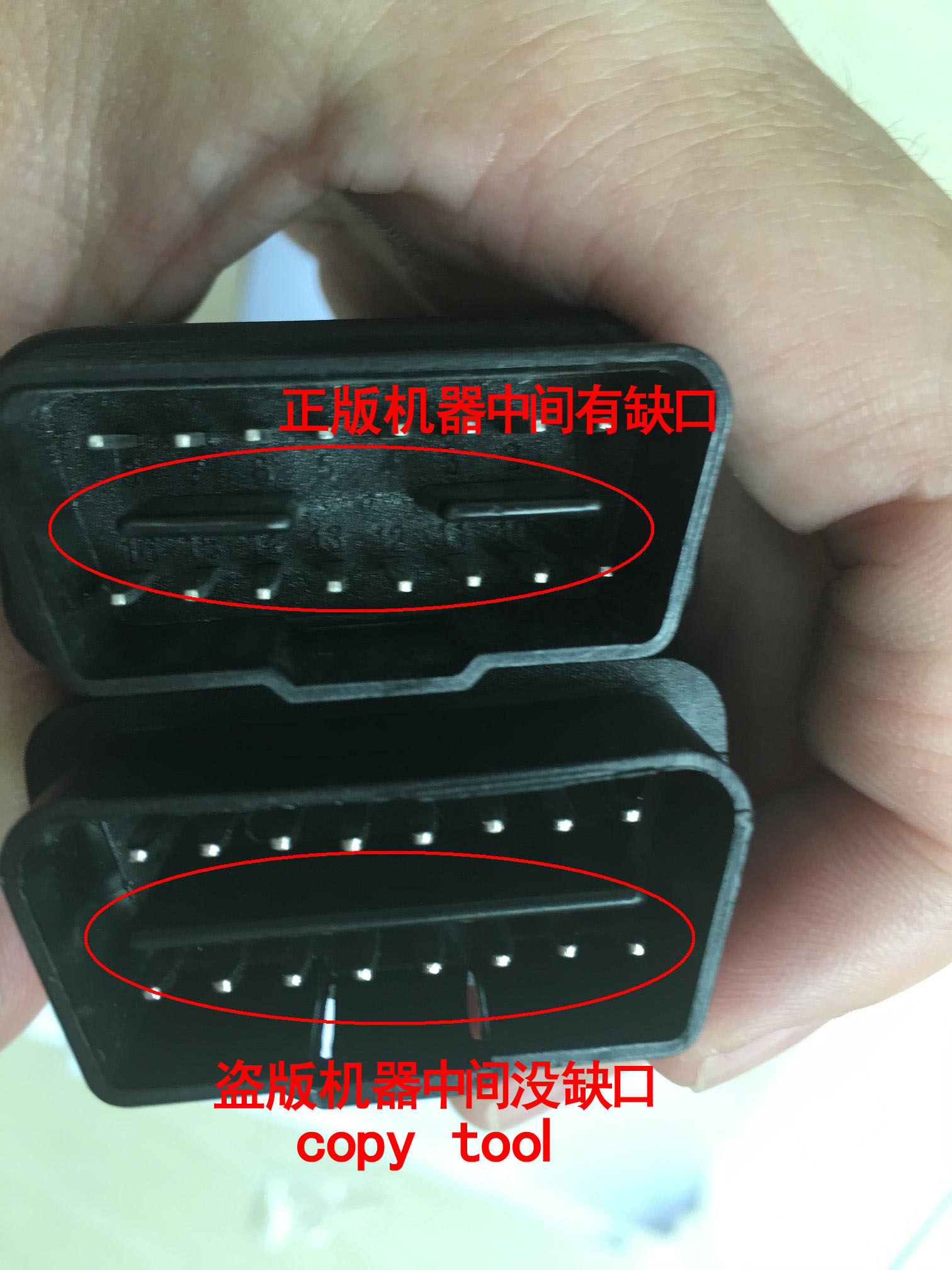 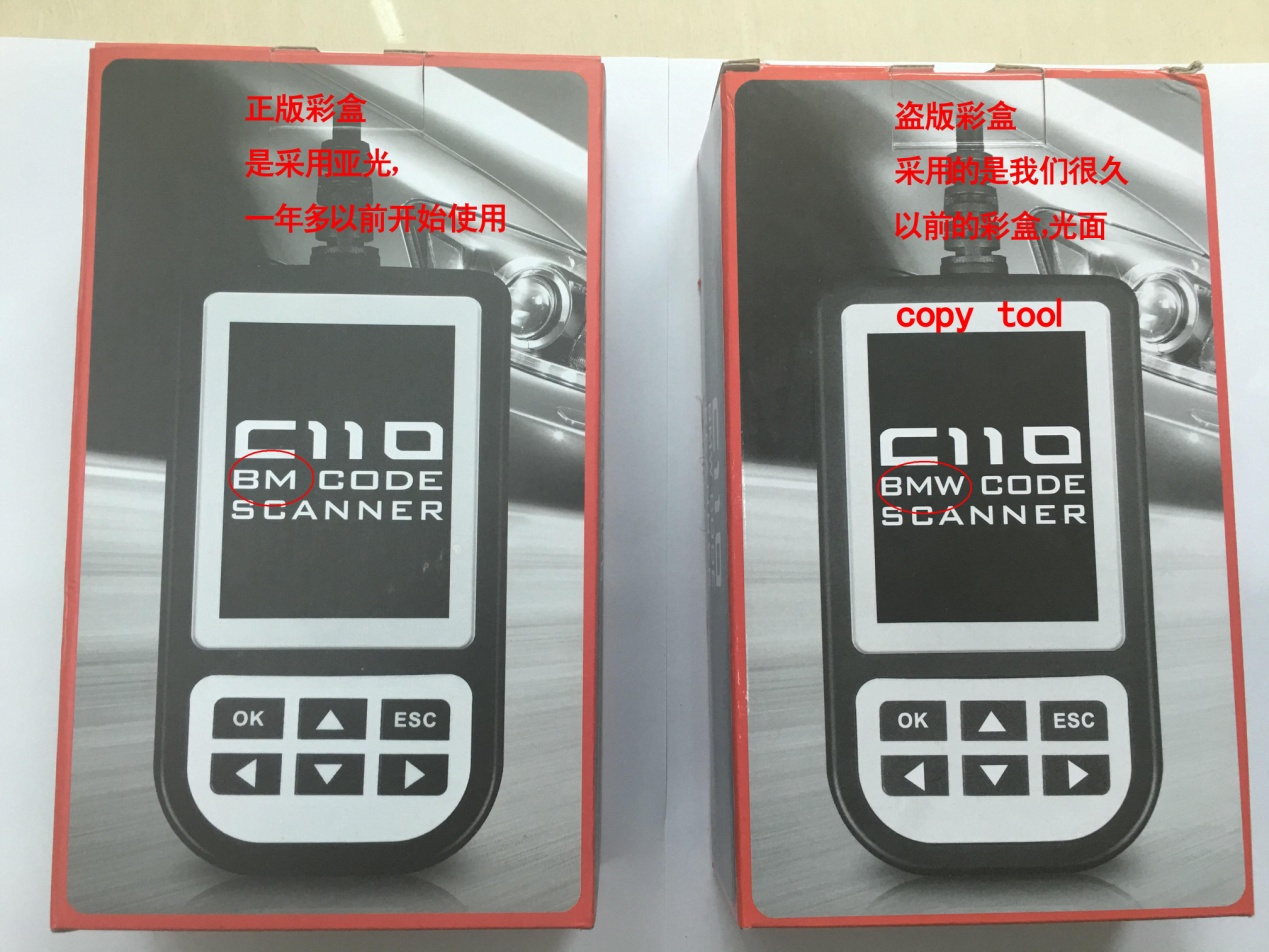 